Deze lijst is van: ………………..		Team: ………………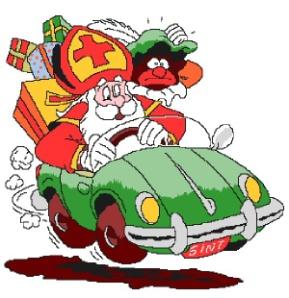 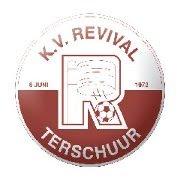 Prijs 1 zak pepernoten a 500 gram	€ 2,00		Inleveren op uiterlijk wo. 11 nov. De jeugd bij je eigen trainer en 1e, 2e en Prijs pak a 3 stuks speculaasbrokken 	€ 2,00		midweek bij Alwin of Andrea in de Veluwehal of uiterlijk wo. 11 nov. appen                                                                                                           naar Rolinka telnr. 0629152722Graag vooraf betalen				               Uiterlijk 25 november uitlevering van bestellingenPrijs 1 zak pepernoten a 500 gram	       € 2,00	            Inleveren op uiterlijk wo. 11 nov. De jeugd bij je eigen trainer of appen naar Rolinka.Prijs pak a 3 stuks speculaasbrokken           € 2,00	            Alle senioren graag je lijst/ bestelling uiterlijk wo. 11 nov. appen naar Rolinka                  						                           Telefoonnummer Rolinka 0629152722Graag vooraf betalen			                  	            Uiterlijk 25 november uitlevering van bestelling	           Bestellen op factuur is mogelijk. Noteer dan: naam, adres en contactpersoon!Ook dit jaar zijn naast een zak pepernoten of speculaasbrokken ook weer de succesvolle complete cadeaupakketjes te bestellen. Dus mochten ze op je werk of op het werk van een kennis van je  het leuk vinden om aan alle werknemers een sinterklaas presentje te geven, breng dan vooral onze cadeaupakketjes onder de aandacht! Want zeg nou zelf… voor een leuk prijsje krijg je een leuk pakketje! NIEUW!!! Omdat we niet bij iedereen langs kunnen in deze gekke tijd, maar wel allemaal gek zijn op post, dit jaar speciale CORONA PROOF cadeau pakketjes geleverd in een A5 brievenbus doosje. Zie de afbeelding hieronder! Voor iedereen die een leuk kleinigheidje bij iemand door de bus gooien wil gooien of op wil sturen!     Voorbeeld van een klein cadeaupakket € 5,00  	Voorbeeld van een groot cadeaupakket  € 8,00	         Voorbeeld brievenbuspakket Corona proof €5,00                    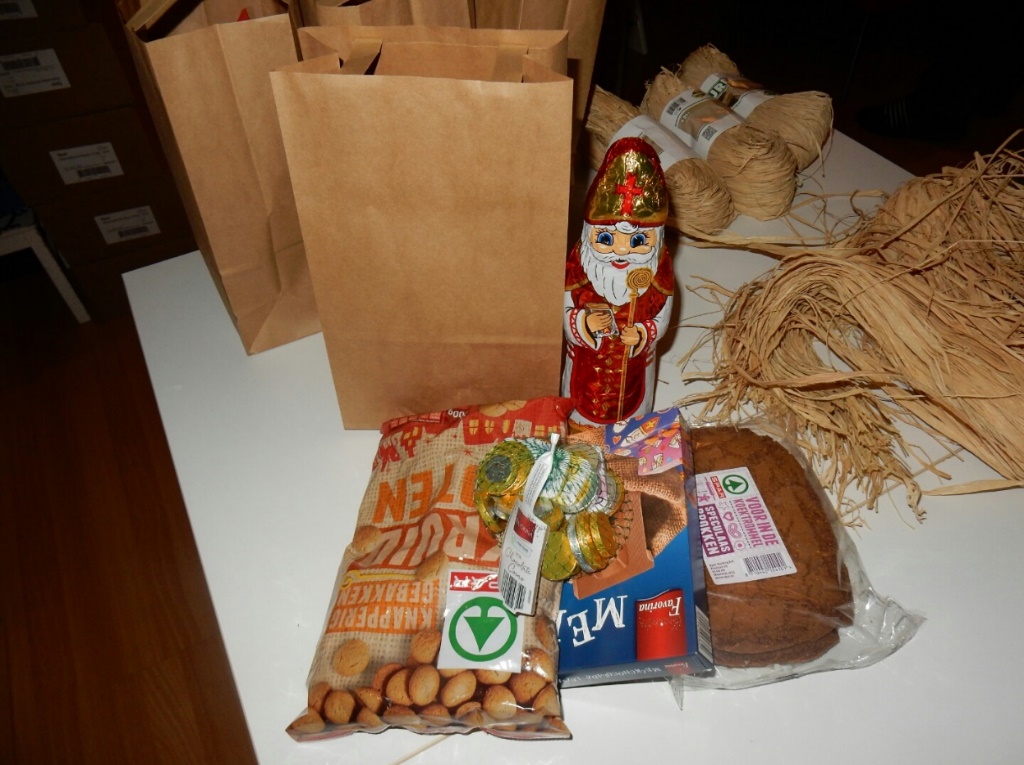 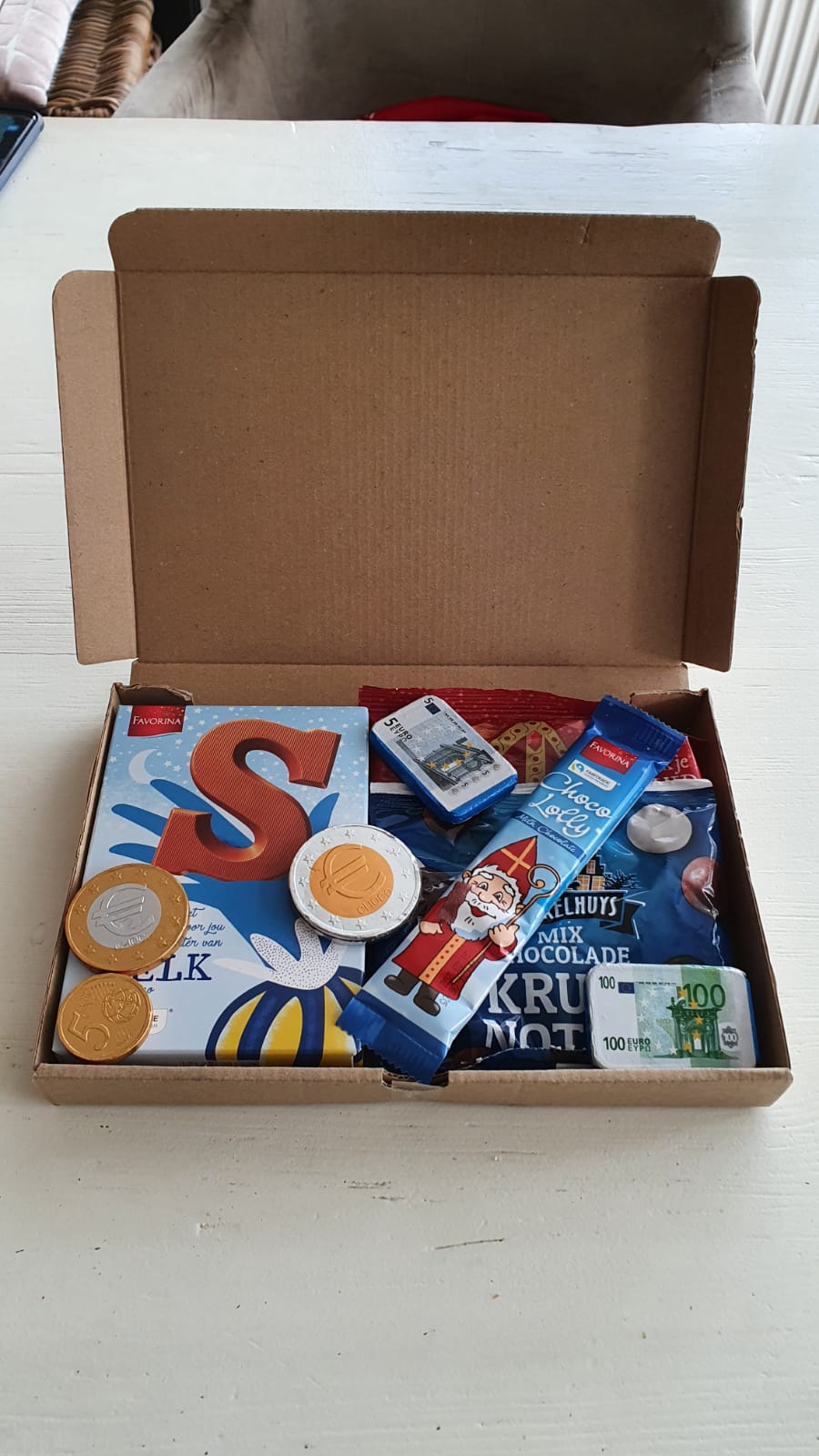 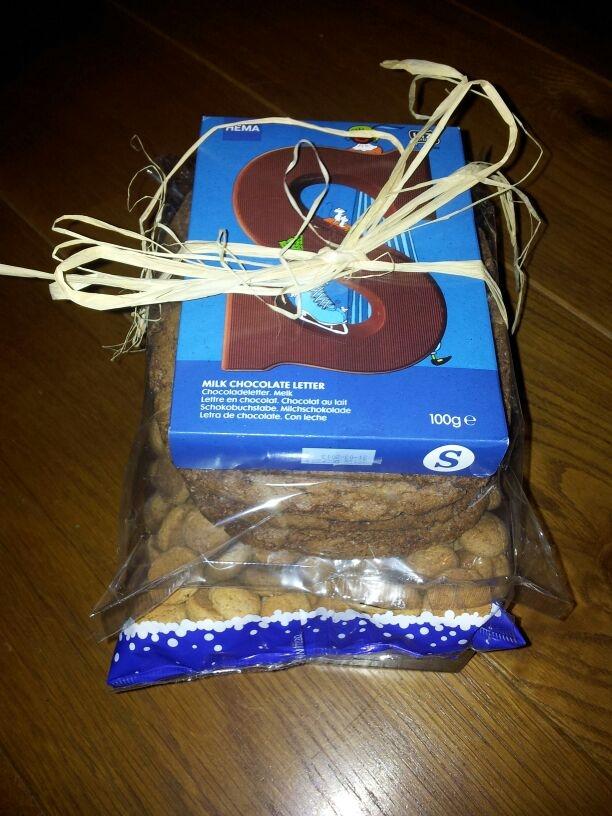 NaamAdresAantalPepernotenAantal pakkenSpeculaasAantal kadopakketten KleinAantal kadopakketten GrootAantal brievenbus pakketjes Corona proofTotaal prijs1.2.3.4.5.6.7.8.9.10.11.12.13.